Trilingual EPCM ConsultING Engineer & Freelance translatorMulticultural Leadership – Multi Industry Engineering – International experience – Automation – Telecom – SCADA, Information TechnologiesTrilingual automation engineer with a passion for translating. Experienced in international and multidisciplinary consulting projects. Forward thinking, broad, inter-disciplinary, and international skill set. I also have 9 years of experience as a professional freelance translator.PHILOSOPHY. I am a motivated, committed person, who believes in: teamwork, leadership, quality, continuous learning and innovation. Professionalism and high quality are my marks.SKILLS. Technologist, fluent in several industries and technical topics. Although my experience trends to the more technical side, I have plenty experience translating general, marketing, corporate, magazine and web contents.Having worked as an International Consulting Engineer since finishing my M.Sc. degree, I´ve worked and lived in several countries, worked in several industries and served as an intercultural liaison. Through my experience as an international consultant I am highly proficient in the following fields: Engineering (general), Oil and Gas, Process Industries, IT / Software, IT and Industrial Networks, Automation & Control Systems, SCADA Systems, Railway Systems, EPCM projects, Electronics, Automotive, Manufacturing, Renewable Energies, System architecture, design, specification, verification, and validation. Tendering and Technical proposal evaluation. Field Instrumentation, CCTV systemsMulticultural leadership, MultilingualPROFESIONAL EXPERIENCE AND ACHIEVEMENTS. EDUCATION.LANGUAGES.Spanish: Native                                 English:  Fluent                                  German: FluentAFFILIATIONS.COURSES AND CERTIFICATIONS.COMPUTER SKILLS. MemoQ, TRADOS, C, C++, Java, Assembler, PLC, Microsoft Windows, Office, Visio. Matlab, SAP (basic). 
More details regarding project experience, education, and references are available on request.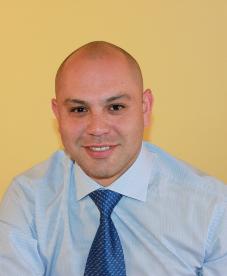 César A. Morales Chihuahua, MéxicoMobile: +52 1614 235 5424cesar.moralesj@yahoo.com
https://www.linkedin.com/in/cesarmoralesjav01.2017 - ongoingDirector: Project Coordination DivisionSolar Smart Renewable Energies S.A. de C.V. Chihuahua, Mexico06.2016 - 12.2016 Building Management Systems Coordinator.Demek S.A de C.V. Chihuahua, Mexico08.2015 - ongoingCathedratic Professor at Monterrey Institute of Technology and Higher Studies (ITESM) Campus Chihuahua06.2009 – ongoingFreelance Translator German-English-SpanishBiggest projects so far:06.2016-ongoingFreelance German-Spanish Mx translator for iDisc IT (Spain).09.2014-03.2015Freelance English Intl – Spanish Mx project, subject: arbitration. More than 500,000 words for a well-known concrete company. Chihuahua, Mexico.09.2013-02.2014Freelance English NZL – Spanish Mx project: subject: medical instruments manufacturing. More than 500,000 words for a manufacturing plant. Chihuahua, Mexico.08.2011 – ongoingFreelance Chief Editor and Media Manager 
32 Spokes MTB México (http://32spokesmtb.com) & Corre Natural México (https://correnatural.wordpress.com/)04.2007 – 06.2011Supervisory Control and Data Acquisition Systems (SCADA) Consulting EngineerILF Beratende Ingenieure ZT GmbH. Austria / Germany.09.2006 – 02.2007Robert Bosch GmbH – Diesel Systems. Stuttgart, Germany.09.2005 – 02.2007University of Applied Sciences Esslingen; Germany.Master of Science in Information Technologies & Automation Systems.08.1998 – 05.2004Monterrey Institute of Technology and Higher Education (ITESM). Monterrey, Mexico.Bachelor of Science (Dipl. Ing.) in Electronic Systems Engineering.11. 2008Founder of the Ex Alumni ITESM groups: Europe, Austria, UAE in several networking platforms with the objective of fomenting a better communication and proactive interaction between the members of the different EXATEC associations Worldwide. 05. 2011Solar Energy International2001-200306. 201102. 2012Cisco Systems - Cisco Certified Network Associate (CCNA)Solar Energy International - PV 101: Solar Electric Design and Installation (Grid-Direct)
CRM International - Basics of Risk Management